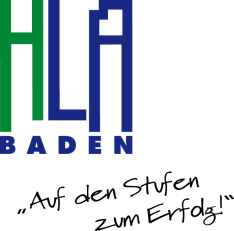 Anmeldeverfahren für das Schuljahr 2022/2023ANMELDUNGab sofort bis 25. 2. 2022

 In dieser Zeit ist eine Online-Anmeldung auf unserer Homepage www.hlabaden.at möglichoderden Anmeldebogen von unserer Homepage herunterladen und ausgefüllt an 
anmeldung@hlabaden.at senden.Anschließend erhalten Sie per Mail einen LINK für eine Terminbuchung.Zu diesem Termin bitte alle unten angeführten Unterlagen im Original und in Kopie mitbringen.Geburtsurkunde Meldezettel				Staatsbürgerschaftsnachweis	Sozialversicherungsnummer – e-card Formblatt „Besondere Aufnahmeinformationen“
           * Download von der Homepage möglichSchulnachricht der 8. Schulstufe 
Sollte sich Ihr Kind bereits in einer höheren Schulstufe befinden, werden alle
Schulnachrichten und Zeugnisse ab der 8. Schulstufe benötigtErst mit der Vorlage der oben angeführten Unterlagen ist die Anmeldung abgeschlossen und fixiert.Ein Fixplatz darf nur von der Schule Ihrer 1. Wahl vergeben werden.(„Erst-Wunsch-Schule“ = jene Schule, bei der Sie Ihr Kind als erster angemeldet haben und der Stempel an erster Stelle auf der Schulnachricht steht.)